ALGO ESCALIER.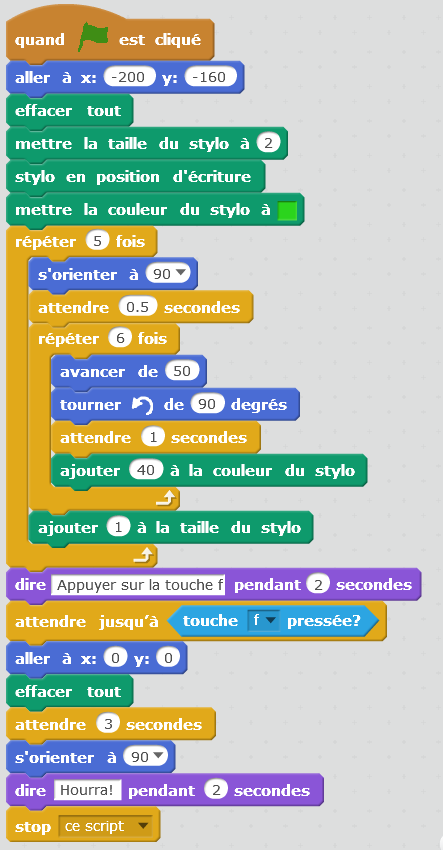 